KOMISJA DO SPRAW SPOŁECZNYCH I FINANSÓW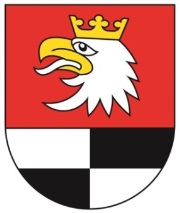     11-600 Węgorzewo, ul. 3 go – Maja 17 b, tel. 87 427-76-13, fax. 87 427-76-05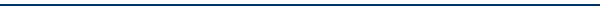 						     Węgorzewo, 22.11.2023 r. BR.0012.2.11.2023.KA										Na podstawie § 30 ust. 1 Statutu Powiatu Węgorzewskiego zwołuję w dniu 
28 listopada 2023 r. (wtorek) o godz. 1430 posiedzenie Komisji do spraw Społecznych i Finansów, które odbędzie się w sali konferencyjnej Starostwa Powiatowego w Węgorzewie przy ul. 3 Maja 17B.Porządek obrad:Otwarcie posiedzenia.Przyjęcie porządku obrad.Zatwierdzenie protokołu z poprzedniego posiedzenia Komisji.Informacja bieżąca dotycząca funkcjonowania MCZ Szpitala Powiatowego w Węgorzewie PZOZ.Przyjęcie informacji o wykorzystaniu rezerwy budżetowej w 2023 roku.Zapoznanie się z wystąpieniem pokontrolnym Komisji Rewizyjnej sporządzonego w oparciu 
o protokół kontroli Nr 5/2023 przeprowadzonej w dniu 05.10.2023 r. w sprawie kontroli pod względem rzetelności, celowości i gospodarności inwestycji pn. „Przebudowa drogi powiatowej 
Nr 1815N od miejscowości Budry, gm. Budry do skrzyżowania z drogą powiatową Nr 1732N 
w Pozezdrzu”. Zaopiniowanie projektów uchwał Rady Powiatu.Wnioski i zapytania członków komisji i radnych.Zamknięcie posiedzenia.   Zaplanowany punkt porządku obrad „Prace nad projektem budżetu na 2024 rok” w planie pracy na Komisję listopadową będzie omawiany na Komisji w dniu 5 grudnia 2023 r.           Przewodniczący Komisji   do spraw Społecznych i Finansów           						                Eugeniusz Pieczul	               otrzymują:Pani Halina Faj- Przewodnicząca Rady Powiatu w WęgorzewieRadni Rady Powiatu w WęgorzewiePani Marzenna Supranowicz - Starosta WęgorzewskiPani Dorota Sakowska - Skarbnik Powiatu